Australian Capital TerritoryNature Conservation (Tidbinbilla) Closed Reserve Declaration 2021 (No 1)Notifiable instrument NI2021–548made under the  Nature Conservation Act 2014, s 259 (Conservator may close reserve)1	Name of instrumentThis instrument is the Nature Conservation (Tidbinbilla) Closed Reserve Declaration 2021 (No 1).2	CommencementThis instrument commences on the day that it is signed. 3	DeclarationI declare that public access to the reserve indicated by red hatching in the map at schedule 1 is prohibited.Note	The reserve known as Tidbinbilla consists of special purpose reserve prescribed by regulation to be a reserve, and national park (see the Act, s 169).4	ExceptionsSection 3 does not apply to:(a)	a conservation officer exercising a function under the Act within the closed reserve; or(b)	a contractor or volunteer undertaking works within the closed reserve and engaged by the ACT Government to do so; or(c)	a person conducting scientific research within the closed reserve who holds a nature conservation licence enabling the person to do so.5	Instrument revokedThe Nature Conservation (Closed Reserve—Tidbinbilla Nature Reserve) Declaration 2021 (No 2) (NI2021-487) is revoked.Michaela WattsDelegate of the Conservator of Flora and Fauna14 September 2021Schedule 1	Tidbinbilla(see s 3)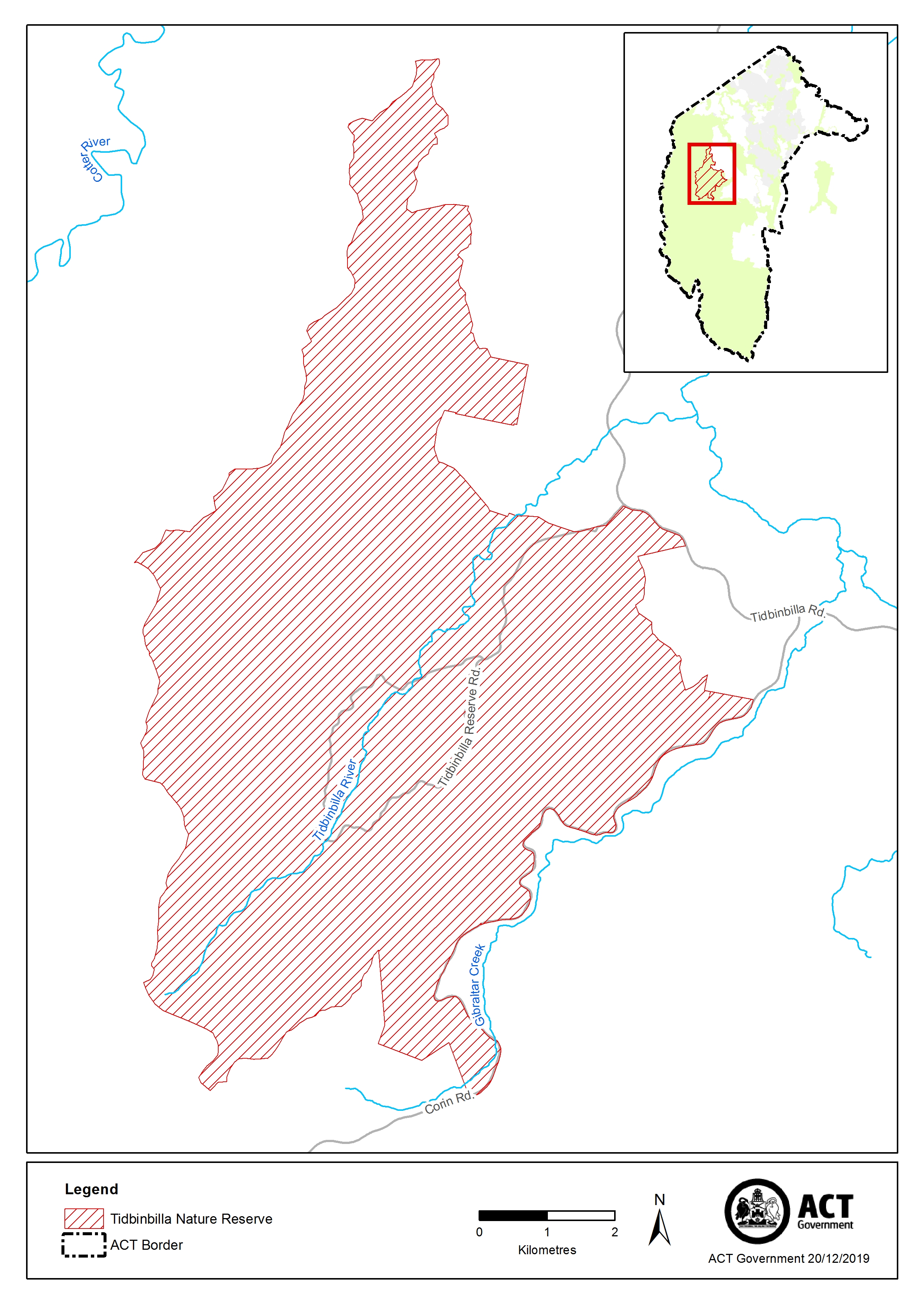 